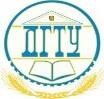 МИНИСТЕРСТВО НАУКИ И ВЫСШЕГО ОБРАЗОВАНИЯ РОССИЙСКОЙ ФЕДЕРАЦИИ  ПОЛИТЕХНИЧЕСКИЙ ИНСТИТУТ (ФИЛИАЛ)   ФЕДЕРАЛЬНОГО ГОСУДАРСТВЕННОГО БЮДЖЕТНОГО  ОБРАЗОВАТЕЛЬНОГО УЧРЕЖДЕНИЯ ВЫСШЕГО ОБРАЗОВАНИЯ  «ДОНСКОЙ ГОСУДАРСТВЕННЫЙ ТЕХНИЧЕСКИЙ УНИВЕРСИТЕТ»   В Г. ТАГАНРОГЕ РОСТОВСКОЙ ОБЛАСТИ  ПИ (ФИЛИАЛ) ДГТУ В Г. ТАГАНРОГЕ  КАФЕДРА «Гуманитарные и социально-экономические науки»   Методические материалы по освоению дисциплины   «История России»   для обучающихся по направлению подготовки (специальности)  40.03.01 Юриспруденция  программа бакалавриата «Юриспруденция»   2023 года набора  Таганрог    2023   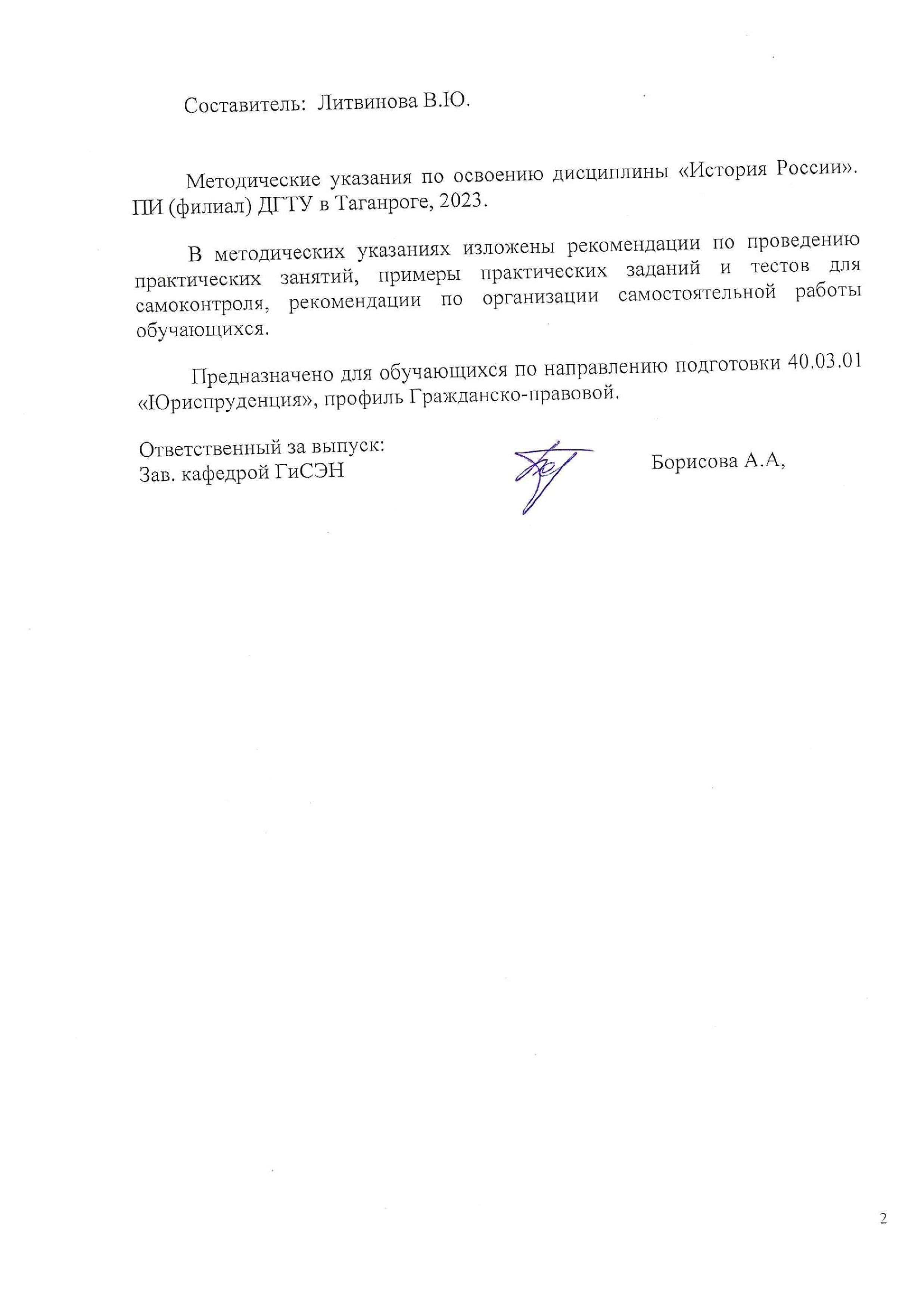 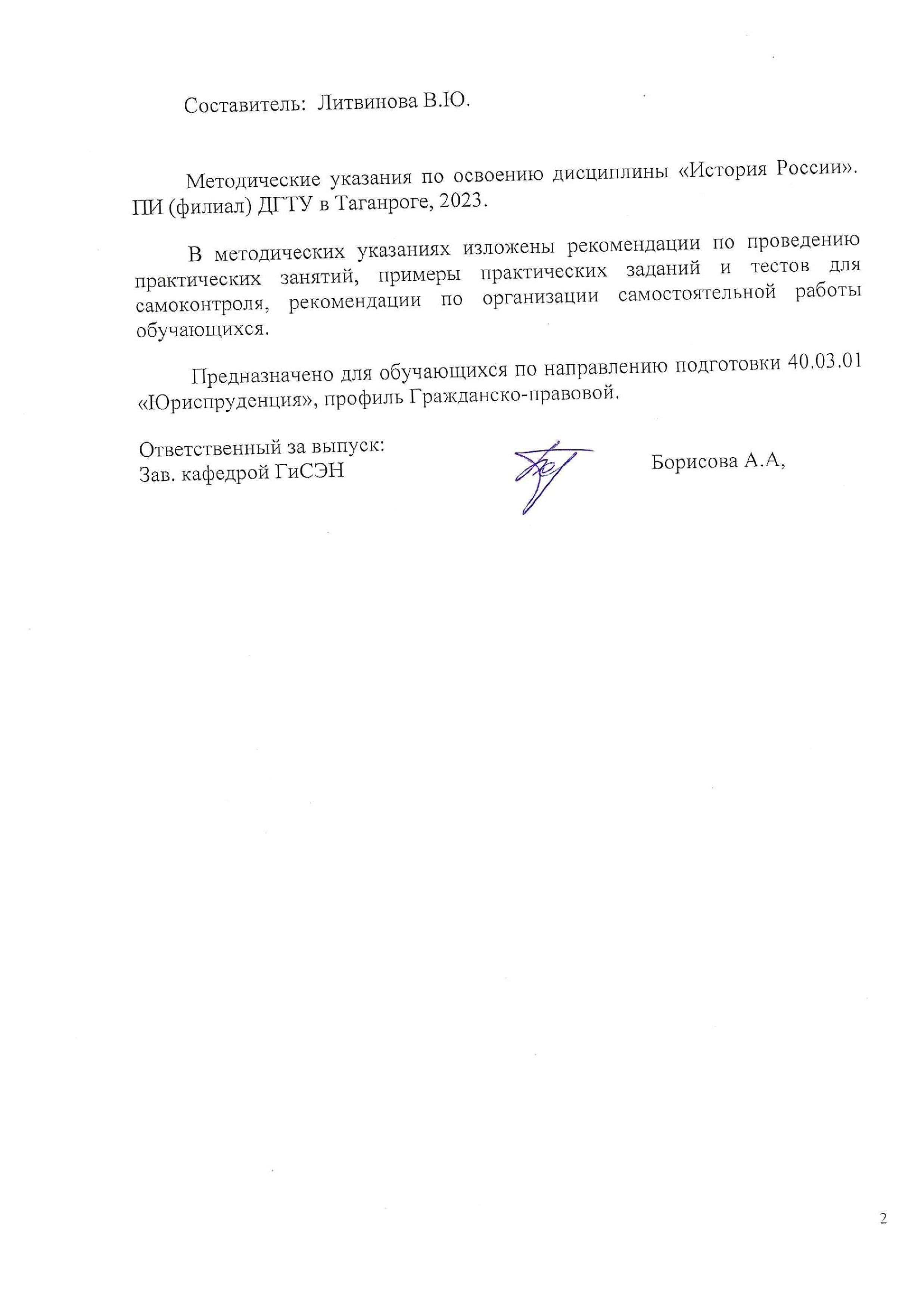 СОДЕРЖАНИЕ   Введение ....................................................................................................................4 1Методические указания для подготовки к практическим занятиям ......... Error! Bookmark not defined. ВВЕДЕНИЕ  Методические указания по изучению дисциплины «История России» разработаны в соответствии с рабочей программой данной дисциплины, входящей в состав документации основной образовательной программы по направлению подготовки 40.03.01 Юриспруденция (программа бакалавриата).   Цель настоящих методических указаний состоит в оказании содействия обучающимся в успешном освоении дисциплины «История России» в соответствии с общей концепцией основной образовательной программы по направлению подготовки Юриспруденция (программа бакалавриата).   Выполнение предусмотренных методическими указаниями заданий по дисциплине «История России» позволит обучающимся получить необходимые умения и навыки и на их базе приобрести следующие компетенции:    УК-5: Способен логически верно, аргументированно и ясно строить устную и письменную речь с единообразным и корректным использованием профессиональной юридической лексикиУК-5.1: Демонстрирует уважительное отношение к историческому наследию и социокультурным традициям различных социальных групп, опирающееся на знание этапов исторического развития России в контексте мировой истории, культурных традиций мира, включая мировые религии, философские и этические учения  .  Умения и навыки, полученные обучающимися по дисциплине «История России», впоследствии используются при прохождении практик, а также при выполнении выпускной квалификационной работы.    1 Методические указания для подготовки к практическим занятиям   Практическое занятие − это занятие, проводимое под руководством преподавателя в учебной аудитории, направленное на углубление теоретических знаний и овладение определенными методами самостоятельной работы. В процессе таких занятий вырабатываются практические умения.   Перед практическим занятием следует изучить конспект лекций, выложенный в ЭИОС и в электронной библиотеке, рекомендованную преподавателем литературу, обращая внимание на практическое применение теории и на методику решения типовых заданий. На практическом занятии главное − уяснить связь решаемых задач с теоретическими положениями. Логическая связь лекций и практических занятий заключается в том, что информация, полученная на лекции, в процессе самостоятельной работы на практическом занятии осмысливается и перерабатывается, при помощи преподавателя анализируется, после чего прочно усваивается.   При выполнении практических заданий обучающиеся имеют возможность пользоваться лекционным материалом, с разрешения преподавателя осуществлять деловое общение с одногруппниками.   Практические задания  Перечень вопросов для собеседования  Тема 1.  Зарождение и основные этапы становления Российской государственности (IX – нач. XVII в.)   Ярослав Мудрый: период наивысшего расцвета Киевской Руси.   Владимиро-Суздальское княжество.   А. Невский – полководец и политик.  Феодальная война середины XV в.   Исторический портрет Б. Годунова.  Тема 2. Особенности развития Российского государства в XVII  –XVIII вв.  Исторический портрет Петра I.  Исторический портрет Елизаветы Петровны.  Исторический портрет Екатерины II.  Русско-турецкие войны второй половины XVIII в.  Попытки ограничения дворянской власти самодержавными средствами.  Тема 3. Россия и мир в XIX веке.  Реформаторская деятельность М.М. Сперанского.  Полководцы XIX в.  Открытие Антарктиды русскими мореплавателями (1819 – 1821 гг.).  История строительства храма Христа Спасителя (1839 – 1883 гг.).  Золотой век русской живописи.  Тема 4. Россия и мировое сообщество в конце XIX  - начале XX в. (1894 – 1917 гг.)1.   Внешняя политика России в начале XX в.   Николай II и его внутренняя политика.  «Полицейский социализм» («зубатовщина»).   Террористическая тактика эсеров.   Тема 5.  Особенности становления и развития Советского общества    (1917– 1930-е гг. ХХ в.)   В.И. Ленин. Исторический портрет. Корниловский мятеж.  Брестский мирный договор и его значение.  Образование СССР.  Преодоление СССР международной изоляции.  Тема 6. СССР в годы Второй мировой войны (1939 – 1945 гг.) Советскогерманские договоры (1939 г.) и их современная оценка.   Советско-финская война: цели, итоги и уроки.  Стратегическая операция немецко-фашистского руководства «Барбаросса»: планы и реальность.  Сталинградская битва и ее историческое значение.  Битва за Кавказ. Стратегическая операция вермахта «Эдельвейс»: ее цели и крах. Г.К. Жуков – великий полководец России.  Тема 7. Мир и советское общество во второй половине 40-х - начале 60-х годов  СССР и план Маршалла.   Карибский кризис.   Уроки холодной войны.   Тенденции духовной жизни эпохи "Оттепели".  Тема 8. Мир и советское общество во второй половине 60-х – 80-е гг. XX в.   Политический портрет Брежнева Л.И.   Диссидентское движение в СССР.   Политический портрет Горбачева М.С.   Афганская война (1979 – 1989 гг.) и её современная оценка.  Тема 9. Мир и российское общество в 90-е годы ХХ - начале ХХI в.   Современная Россия: вызовы мировой политики.   СНГ: проблемы и перспективы взаимодействия.   План Путина В.В. до 2020.   Административная реформа в РФ: основные принципы и этапы реализации.  Контрольная работа   Тема 1.  Зарождение и основные этапы становления Российской государственности (IX – нач. XVII в.)  Образование Древнерусского государства.  Русь и Орда. Возвышение Москвы.  Образование единого централизованного государства (XV –XVI вв.) Смутное время: ослабление государственных начал.  Тема 2. Особенности развития Российского государства в XVII  –XVIII вв.  Особенности социально-экономического развития России в XVII в.  Внутренняя и внешняя политика первых Романовых.  Петр I: борьба за преобразование традиционного общества в России. Оформление абсолютизма.  Дворцовые перевороты. Дальнейшая бюрократизация госаппарата.  Политика «просвещенного абсолютизма» Екатерины II.  Дон в XVII – XVIII вв.  Тема 3. Россия и мир в XIX веке.  Основные тенденции мирового исторического процесса в XIX веке.  Россия в первой половине XIX в.  Россия в период буржуазной модернизации (60-90 – е годы XIX в.) Общественнополитические течения в России во второй половине XIX в.   Дон в XIX столетии.  Тема 4. Россия и мировое сообщество в конце XIX  - начале XX в. (1894 – 1917 гг.) Мир и Россия в конце XIX  - начале XX в.  I Мировая война.  Реформы С.Ю. Витте и П.А. Столыпина.  Первая российская революция 1905 – 1907 гг. Формирование многопартийной     политической системы, зарождение российского парламентаризма. Дон в конце XIX  - начале XX в.     Тема 5.  Особенности становления и развития Советского общества      (1917– 1930-е гг. ХХ в.)  Мировое сообщество в 917-1930–е гг.  Россия от Февраля к Октябрю.  Гражданская война в России: причины, итоги и уроки  Социально-экономическое и политическое развитие СССР в 20 – 30-егоды XX в.  Дон: становление советской власти и революционные преобразования.  Тема 6. СССР в годы Второй мировой войны (1939 – 1945 гг.)  Мировое сообщество накануне II Мировой войны. Внешнеполитическая деятельность СССР и ее современная оценка.  Великая Отечественная война: основные этапы.   Антигитлеровская коалиция: ее роль и значение.  Итоги и уроки Второй мировой войны.  Дон в годы Великой Отечественной войны.   Тема 7. Мир и советское общество во второй половине 40-х - начале 60-х годов Изменение геополитического положения в мире после  второй мировой войны.   Послевоенное социально-экономическое и общественно-политическое развитие СССР (1945 – 1953 гг.).  Попытка демократизации общественно-политической жизни страны. Экономические и социальные реформы Н.С. Хрущева.  Дон в послевоенный восстановительный период.  Тема 8. Мир и советское общество во второй половине 60-х – 80-е гг. XX в.  Основные тенденции развития мира в середине 60-х – 80-е гг.  Объективная необходимость реформирования советского общества. Экономическая реформа 1965 г.  Нарастание кризисных явлений в социально-экономической сфере.  Политика перестройки. Модернизация экономики и демократизации политической системы в середине 80-х – начале 90-х гг.  Дон: поиск путей повышения жизненного уровня населения.  Тема 9. Мир и российское общество в 90-е годы ХХ - начале ХХI в.  Россия и мировое сообщество в 90-е годы ХХ – начале ХХI в.  Радикальная модернизация России на рубеже ХХ – ХХI вв.  Политические партии и общественные движения России на современном этапе. Итоги выборов в VI Государственную Думу.  Дон на пути радикальных социально-политических преобразований начала ХХI в.  Методические рекомендации по выполнению контрольных работ.   Обучающийся выбирает номер варианта контрольной работы. Для выполнения работы обучающемуся необходимо осветить два вопроса, предложенные в варианте контрольной работы. Для подготовки работы обучающийся может пользоваться источниками из списка основной и дополнительной литературы, предложенной по данному предмету.    Объём работы  10-12 листов. Контрольная работа должна быть аккуратно написана от руки в стандартной школьной тетради, либо распечатана на компьютере на одной стороне листа.    Тип шрифта Times New Roman, стиль Normal, размер шрифта 14 pt., межстрочный интервал - полуторный.   Текст программы рекомендуется печатать, соблюдая следующие размеры полей:  верхнее – 20 мм; правое – 10 мм; левое и нижнее – не менее 20 мм.   Абзацный отступ должен быть одинаковым по всему тексту и равен от 15 до 17 мм.    Страницы текста программы должны соответствовать формату А4 (210×297 мм). Страницы текста программы следует нумеровать арабскими цифрами, соблюдая сквозную нумерацию по всему документу, включая и приложения. Номер страницы - в нижнем колонтитуле по центру. Точка в конце номера страницы не ставится.   При изложении материала студент должен ориентироваться на вопросы к теме контрольной работы.    Критерии оценки:     оценка «зачтено» выставляется студенту, если содержание соответствует теме работы, дан глубокий анализ по теме, продемонстрировано знание новейших исследований науки по теме, материал изложен логично и четко, соблюдены требования к оформлению письменной работы;   оценка «не зачтено» содержание не соответствует теме работы, логика изложения нарушена, не соблюдены требования к оформлению письменной работы.    2 Методические рекомендации по организации самостоятельной работы  Самостоятельная работа выполняется в рамках дисциплины под руководством преподавателя, как в аудиторное, так и внеаудиторное время. Самостоятельная работа направлена на формирование умений и навыков практического решения задач, на развитие логического мышления, творческой активности, исследовательского подхода в освоении учебного материала, развития познавательных способностей.  Контроль самостоятельной работы обучающихся:  темы письменных работ  Ярослав Мудрый: период наивысшего расцвета Киевской Руси.  Владимиро-Суздальское княжество.  А. Невский – полководец и политик.  Феодальная война середины XV в.  Исторический портрет Б. Годунова.  Исторический портрет Петра I.  Исторический портрет Елизаветы Петровны.  Исторический портрет Екатерины II.  Русско-турецкие войны второй половины XVIII в.  Попытки ограничения дворянской власти самодержавными средствами.  Реформаторская деятельность М.М. Сперанского.  Полководцы XIX в.  Открытие Антарктиды русскими мореплавателями (1819 – 1821 гг.).  История строительства храма Христа Спасителя (1839 – 1883 гг.).  Золотой век русской живописи.  Николай II и его внутренняя политика.  «Полицейский социализм» («зубатовщина»).  Террористическая тактика эсеров.  В.И. Ленин. Исторический портрет.  Корниловский мятеж.  Брестский мирный договор и его значение.  Образование СССР.  Преодоление СССР международной изоляции.  Советско-германские договоры (1939 г.) и их современная оценка.   Советско-финская война: цели, итоги и уроки.  Стратегическая операция немецко-фашистского руководства «Барбаросса»: планы и реальность.  Сталинградская битва и ее историческое значение.  Битва 	за 	Кавказ. 	Стратегическая 	операция 	вермахта «Эдельвейс»:  ее цели и крах.  Г.К. Жуков – великий полководец России.  СССР и план Маршалла.  Карибский кризис.  Уроки холодной войны.  Тенденции духовной жизни эпохи "Оттепели".  Политический портрет Брежнева Л.И.  Диссидентское движение в СССР.  Политический портрет Горбачева М.С.  Афганская война (1979 – 1989 гг.) и её современная оценка.  Современная Россия: вызовы мировой политики.  СНГ: проблемы и перспективы взаимодействия.  План Путина В.В. до 2020.  Административная реформа в РФ: основные принципы и этапы реализации.  Шкалы оценивания:  Оценка «отлично» (91 - 100 %) ставится, если выполнены все требования к написанию и защите реферата: обозначена проблема и обоснована её актуальность, 	сделан 	краткий 	анализ 	различных 	точек 	зрения 	на рассматриваемую проблему и логично изложена собственная позиция, тема раскрыта полностью, сформулированы выводы, выдержан объём, соблюдены требования 	к 	внешнему 	оформлению, 	даны 	правильные 	ответы 	на дополнительные вопросы.  Оценка «хорошо» (76 - 90 %) – основные требования к реферату и его защите выполнены, но при этом допущены недочёты. В частности, имеются неточности в изложении материала; отсутствует логическая последовательность в суждениях; не выдержан объём реферата; имеются упущения в оформлении; на дополнительные вопросы при защите даны неполные ответы.  Оценка «удовлетворительно» (61 – 75 %) – имеются существенные отступления от требований к реферированию. В частности: тема освещена лишь частично; допущены фактические ошибки в содержании реферата или при ответе на дополнительные вопросы; отсутствуют выводы.  Оценка «неудовлетворительно» (60 % и менее) – тема реферата не раскрыта, обнаруживается существенное непонимание проблемы.  3. Методические указания к выполнению рефератов  Реферат – самостоятельная письменная аналитическая работа, выполняемая на основе преобразования документальной информации, раскрывающая суть изучаемой темы; представляет собой краткое изложение содержания результатов изучения научной проблемы важного экономического, социально-культурного, политического значения. Реферат отражает различные точки зрения на исследуемый вопрос, в том числе точку зрения самого автора. Основываясь на результатах выполнения реферата, обучающийся может выступить с докладом на практических занятиях в группе, на заседании студенческого научного кружка, на студенческой научно-практической конференции, опубликовать научную статью.  Изложенное понимание реферата как целостного авторского текста определяет критерии его оценки: актуальность темы исследования, новизна текста; обоснованность выбора источников информации; степень раскрытия сущности вопроса; полнота и глубина знаний по теме; умение обобщать, делать выводы, сопоставлять различные точки зрения по одному вопросу (проблеме); соблюдение требований к оформлению.  Эссе/доклад - средство, позволяющее оценить умение обучающегося письменно излагать суть поставленной проблемы, самостоятельно проводить анализ этой проблемы с использованием концепций и аналитического инструментария соответствующей дисциплины, делать выводы, обобщающие авторскую позицию по поставленной проблеме.  Дискуссия - средство проверки умений применять полученные знания для решения задач определенного типа по теме или разделу.  Проведению дискуссии предшествует большая самостоятельная работа студентов, выражающаяся в изучении нормативной и специальной литературы, знакомстве с материалами судебной практики. Подготовительная работа позволяет выработать у студентов навыки оценки правовой информации через призму конституционных ценностей и положений.  На втором этапе – аудиторном занятии – идет публичное обсуждение дискуссионных вопросов. Тематическая дискуссия как интерактивная форма обучения предполагает проведение научных дебатов. Хорошо проведенная тематическая дискуссия имеет большую обучающую и воспитательную ценность.  Проводимые тематические дискуссии воспитывают навыки публичного выступления, развиваются способности логически верно, аргументированно и ясно строить свою речь, публично представлять собственные и научные результаты.  В рамках изучения дисциплины «Административное право» предусматривается так же решение практикоориентированных задач.  Процесс подготовки к выполнению практикоориентированных задач можно условно разделить на следующие этапы:  а) изучение содержания задачи (нельзя решить задачу, не уяснив ее содержание – это даст возможность правильно квалифицировать вид административных правоотношений);  б) подбор нормативных источников, относящихся к содержанию  полученного задания;  в) изучение основной и дополнительной литературы (например,  комментариев Федеральных законов);  г) изучение материалов судебной практики;  е) аналитический разбор ситуативной задачи через призму действующего  законодательства и сложившейся судебной практики;  ж) определение собственной позиции, формулировка аргументов;  з) оформление ответа;  и) представление ответа на ситуативную задачу.  	Контрольные 	вопросы 	- 	средство 	проверки 	умений 	применять полученные знания для решения задач определенного типа по теме или разделу  Индивидуальные задания творческого уровня позволяют оценивать и диагностировать умения, интегрировать знания различных областей, аргументировать собственную точку зрения.  4.  Перечень вопросов для проведения промежуточной аттестации:   Перечень вопросов к экзамену:   Образование Древнерусского государства. Принятие Русью христианства. (IХ - нач. ХII в.).  Русь и Орда (ХIII-ХIV вв.). Возвышение Москвы.  Образование единого централизованного государства (ХV- нач.  ХVI вв.). Иван III.  Реформы Ивана IV. Сословно-представительская монархия в России в XVI в.  «Смутное  время»  (конец XVI – нач. XVII вв). Зарождение династии Романовых.  Реформаторская деятельность Петра I.  Правление Екатерины II. Политика  «Просвещенного абсолютизма».  Общее и особенное в социально-экономическом развитии России и других стран мира в ХIХ веке.  Россия в I половине  XIX в. Правление Александра I и Николая I.  Внешняя политика России XIX в. Отечественная война 1812 г.  Буржуазные реформы Александра П и их историческое значение (60 -70-е гг. ХIХ в.). Контрреформы Александра III.  Общественно-политические течения в России во 2-ой половине ХIХ  в. Консервативное, либеральное, революционное течения.      Народничество и его эволюция в России (2-я половина ХIХ  века).  Особенности развития мирового сообщества в начале ХХ века. Русско-японская война (1904-1905 гг.). Последствия поражения России.  Программа С.Ю. Витте по модернизации России (конец ХIХ - начало ХХ века).  Реформаторский курс правительства Столыпина. Аграрная реформа, ее цели и содержание.  Первая российская революция 1905-1907 гг. и ее влияние на модернизацию российского общества в начале XX века. Манифест 17 октября 1905 года.  Манифест 	17 	октября 	1905 	года. 	Процесс 	формирования многопартийной политической системы в России в начале ХХ века.  Зарождение российского парламентаризма. Думская практика 19061917 гг. Третьеиюньская политическая система.  Первая мировая война (1914-1918 гг.) и российское общество. Нарастание трудностей и недовольства в стране.  Февральская революция 1917 г. и падение монархии. Формирование двух центров власти.  Россия между двумя революциями: деятельность и кризисы Временного правительства, альтернативы развития (март-октябрь 1917 г.).  Корниловский мятеж (август 1917 г.). Дальнейшая радикализация общества.   Общенациональный  	революционный  кризис  	и  	свержение  Временного правительства в октябре 1917 г. Приход большевиков к власти.  Учредительное собрание и его разгром. Складывание большевистской однопартийной системы.  Гражданская война и военная интервенция (1917-1920 гг.): причины, итоги и уроки.  Политика «военного коммунизма» в годы гражданской войны (19181921 гг.). Причины и последствия ее проведения.  Новая экономическая политика: сущность, элементы, противоречия и кризисы НЭПа (1921 г. - конец 20-х - начало 30-х гг.).  Формирование тоталитарного политического режима и административно-командной системы в СССР в 20-е -30-е годы. Репрессивная политика сталинизма.  Сталинская стратегия форсированного развития СССР в 20-е - 30-е годы: цели и результаты (индустриализация, коллективизация, культурная революция).  Обострение международной обстановки накануне II Мировой войны. Советско-Германские договоры (август-сентябрь 1939 г.) и их современная оценка.   Советско-Финская война (1939-1940 гг.). Причины, итоги и уроки.  Начало Великой Отечественной войны. Соотношение сил СССР и Германии в начале войны. Мобилизация сил страны для разгрома агрессора. Битва за Москву.  Перестройка экономики СССР на военный лад в годы Великой Отечественной войны. Патриотические движения в помощь фронту.  Коренной перелом в ходе Великой Отечественной войны. Победа Красной Армии в Сталинградской, Курской и Днепровской битвах.  Создание антигитлеровской коалиции и ее значение в борьбе против фашистской агрессии. Масштабы и значение помощи по ленд-лизу.  Участие СССР в Тегеранской (1943 г.) Ялтинской (1945 г.) и Потсдамской (1945 г.) конференциях союзников и их значение для послевоенного устройства мира.  Итоги и уроки II Мировой и Великой Отечественной войн. Цена победы.   Изменение геополитической обстановки в послевоенном мире.  Начало «холодной      войны». Внешнеполитическая деятельность СССР (19451964 гг.).  Рост авторитарности власти Сталина после войны и его проявления (1945-1953 гг.).  Начало демократизации общественной и политической жизни при  Н.С. Хрущеве. Политика «управляемой  десталинизации».  Экономические и социальные преобразования Н.С. Хрущева.  Нарастание трудностей в начале 60-х гг.  Основные направления экономической реформы 1965 года, ее сущность и причины свертывания.  Тенденции и противоречия социально-экономической и политической жизни СССР в 70-х - начале 80-х гг.  Противоречивость внешней политики СССР при Л.И. Брежневе (1964-1982 гг.). Обострение международной напряженности в первой половине 80-х годов.  Основные тенденции развития мирового сообщества во 2-й половине 80-х - начале 90-х гг. ХХ века и внешняя политика СССР. Новое политическое мышление.  Перестройка Горбачева М.С.. Поиск путей демократизации общества (1985-1991 гг.).  Кризис перестройки. Распад СССР и образование СНГ (декабрь 1991 г.). Проблемы современного развития СНГ.  Россия и мировое сообщество в 90-е годы ХХ – начале ХХI в.  Экономическая модернизация и политические реформы суверенной  России (конец XX  - начало XXI в.)      Критерии оценки:   Оценка «отлично» (81-100 баллов) выставляется обучающемуся, если:  обучающийся набрал по текущему контролю необходимые и  достаточные баллы для выставления оценки автоматом;  обучающийся знает, понимает основные положения дисциплины, демонстрирует умение применять их для выполнения задания, в котором нет явно указанных способов решения;  обучающийся анализирует элементы, устанавливает связи между ними, сводит их в единую систему, способен выдвинуть идею, спроектировать и презентовать свое решение;  ответ обучающегося по теоретическому и практическому материалу, содержащемуся в вопросах экзаменационного билета, является полным, и удовлетворяет требованиям программы дисциплины;  обучающийся продемонстрировал свободное владение концептуальнопонятийным аппаратом, научным языком и терминологией соответствующей дисциплины;  на дополнительные вопросы преподавателя обучающийся дал правильные ответы.  Компетенция (и) или ее часть (и) сформированы на высоком уровне  (уровень 3) (см. табл. 1).  Оценка «хорошо» (61-80 баллов) выставляется обучающемуся, если:  обучающийся знает, понимает основные положения дисциплины, демонстрирует умение применять их для выполнения задания, в котором нет явно указанных способов решения; анализирует элементы, устанавливает связи между ними;  ответ по теоретическому материалу, содержащемуся в вопросах экзаменационного билета, является полным, или частично полным и удовлетворяет требованиям программы, но не всегда дается точное, уверенное и аргументированное изложение материала;  на дополнительные вопросы преподавателя обучающийся дал правильные ответы;  обучающийся продемонстрировал владение терминологией соответствующей дисциплины.  Компетенция (и) или ее часть (и) сформированы на среднем уровне  (уровень 2) (см. табл. 1).  Оценка «удовлетворительно» (41-60 баллов) выставляется обучающемуся, если:  обучающийся знает и воспроизводит основные положения дисциплины в соответствии с заданием, применяет их для выполнения типового задания в котором очевиден способ решения;  обучающийся продемонстрировал базовые знания важнейших разделов дисциплины и содержания лекционного курса;  у 	обучающегося 	имеются 	затруднения 	в 	использовании научнопонятийного аппарата в терминологии курса;  несмотря на недостаточность знаний, обучающийся имеется стремление логически четко построить ответ, что свидетельствует о возможности последующего обучения.  Компетенция (и) или ее часть (и) сформированы на базовом уровне  (уровень 1) (см. табл. 1).  Оценка «неудовлетворительно» (менее 41 балла) выставляется обучающемуся, если:  обучающийся имеет представление о содержании дисциплины, но не знает основные положения (темы, раздела, закона и т.д.), к которому относится задание, не способен выполнить задание с очевидным решением, не владеет навыками применения норм памятников права и действующего законодательства;  у обучающегося имеются существенные пробелы в знании основного материала по дисциплине;  в процессе ответа по теоретическому материалу, содержащемуся в вопросах экзаменационного билета, допущены принципиальные ошибки при изложении материала.  Компетенция(и) или ее часть (и) не сформированы.  	5. Рекомендуемая литература   	   	5.1. Рекомендуемая литература 	   	5.1.1. Основная литература 	   	5.1.1. Основная литература 	   	5.1.1. Основная литература 	   	5.1.1. Основная литература 	   	5.1.1. Основная литература 	  Авторы, составители Заглавие   Издательство, год   Количество  Л1.1  Орлов,А.С.,Георгиев, В.А.,Георгиева,Н.Г.  История России: учебник  https://e.lanbook.com/book/219227  М.:Проспект, 2016   ЭБС   Л1.2  Фролов,В.П. и др.   История: [Электронный ресурс] : учебное пособие http://www.iprbookshop.ru/60761.html   М. : Московский государственный строительный университет, Ай Пи Эр Медиа, ЭБС АСВ, 2016ЭБС   Л1.3  Сушко А. В.,  Глазунова Т. В.,  Гермизеева В. В.,  Петин Д. И.,  Машкарин М. И.,  Рыбаков Р. В., Рычков А. В., Федорова М. И., Лидер Н. В.  История России: Учебное пособие  http://www.iprbookshop.ru/78435.html  Омск: Омский государственный технический университет, 2017    ЭБС    	5.1.2. Дополнительная литература 	   	5.1.2. Дополнительная литература 	   	5.1.2. Дополнительная литература 	   	5.1.2. Дополнительная литература 	   	5.1.2. Дополнительная литература 	  Авторы, составители Заглавие   Издательство, год   Количество  Л2.1  Дмитревский Н. П.,  Зимелева М. В.,  Кечекьян С. Ф.,  Мартысевич И. Д.,  Перетерский И. С., Юшков С. В.,  Томсинов В. А.  Всеобщая история государства и права. Том 1. Древний мир и средние века: Учебник для вузов в двух томах http://www.iprbookshop.ru/78879.html   Москва: Зерцало-М,  2019   ЭБС   Л2.2  Арсеньев Б. Я.,  Артуров О. А.,  Гуковский М. А., Гурвич Г. С., Денисов А. И., Дмитревский Н.П., Дурденевский В.  Н., Лунц Л. А.,  Михайлов Г. С.,  Пашерстник А. Е.,  Перетерский И. С.,  Сукиасян А. Г.,  Тункин Г. И.,  Утевский Б. С.,  Фарберов Н. П., Флейшиц Е. А.,  Черниловский З. М., Томсинов В. А.  Всеобщая история государства и права. Том 2. Новое время. Новейшее время: Учебник для вузов в двух томах http://www.iprbookshop.ru/78880.html   Москва: Зерцало-М,  2019   ЭБС    	5.1.3. Методические разработки 	   	5.1.3. Методические разработки 	   	5.1.3. Методические разработки 	   	5.1.3. Методические разработки 	   	5.1.3. Методические разработки 	  Авторы, составители Заглавие   Издательство, год   Количество  Л3.1   Сапожникова,А.Г.   Руководство для преподавателей по организации и планированию различных видов занятий и самостоятельной работы обучающихся Донского государственного технического университета : методические указания   https://ntb.donstu.ru/content/rukovodstvo-dlya- prepodavateley-po-organizacii-i-planirovaniyu   Ростов-на-  Дону,ДГТУ, 2018   ЭБС   